Приложение 5к приказу от 30.12.2021г. № 45  Порядок процедуры информирования работниками работодателя о возникновении интересов и порядка урегулирования выявленного конфликта интересов 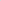 в МАУ «ФОК «Горняк»1. Настоящая Процедура уведомления работниками работодателя о возникновении конфликта интересов и порядка урегулирования выявленного конфликта интересов в Муниципальном автономном учреждении «Физкультурно-оздоровительный комплекс «Горняк» (МАУ «ФОК «Горняк») (далее – Учреждение) разработана в соответствии с Федеральным законом от 25 декабря 2008 № 273-ФЗ «О противодействии коррупции» (с изменениями и дополнениями) с целью определения порядка уведомления работниками работодателя о возникновении конфликта интересов и порядка урегулирования выявленного конфликта интересов в Учреждении, перечня сведений, содержащихся в уведомлении, порядка регистрации уведомлений, организации проверки сведений, указанных в уведомлении.  2. Работник Учреждения обязан в письменной форме уведомить работодателя о возникшем конфликте интересов или о возможности его возникновения, как только ему станет об этом известно (Приложение 1).  3. В Уведомлении указывается:  - фамилия, имя, отчество работника Учреждения, направившего уведомление (далее - Уведомитель);  - должность уведомителя, наименование структурного подразделения Учреждения, в котором он осуществляет профессиональную деятельность;  - информация о ситуации, при которой личная заинтересованность (прямая или косвенная) работника Учреждения влияет или может повлиять на надлежащее исполнение им своих должностных обязанностей, и при которой возникает или может возникнуть противоречие между личной заинтересованностью работника Учреждения и правами и законными интересами других работников Учреждения (излагается в свободной форме);  - информация о личной заинтересованности работника Учреждения, которая влияет или может повлиять на надлежащее исполнение им должностных обязанностей, о возможности получения работником Учреждения при исполнении должностных обязанностей доходов в виде денег, ценностей, иного имущества или услуг имущественного характера, иных имущественных прав для себя или для третьих лиц;  - дата подачи уведомления.  4. Уведомление, поданное работником Учреждения, подписывается им лично.  5. Уведомление регистрируется в день поступления в журнале учета уведомлений о возникновении конфликта интересов (далее – Журнал) работником, ответственным за кадровую работу (Приложение2).  6. На Уведомлении ставится отметка о его поступлении к работодателю регистрационным штампом. В регистрационном штампе указывается дата поступления и входящий номер.  На копии Уведомления делается письменная отметка о дате и времени получения уведомления.  7. Уведомление не принимается в случае, если в нем отсутствует информация, указанная в пункте 3 настоящей Процедуры.  8. Рассмотрение сведений, содержащихся в Уведомлении, и организация проверки указанных сведений проводится комиссией по соблюдению требований к служебному поведению работников Учреждения и урегулированию конфликта интересов (далее – Комиссия).   Приложение 1 Форма уведомления о возникновении конфликта интересов     Директору МАУ «ФОК «Горняк»     Карманову С.И.     от __________________________     _____________________________                                                                                                   (Ф.И.О. уведомителя)          __________________________________                                                                                                     (должность)                                                                                       __________________________________(структурное подразделение) УВЕДОМЛЕНИЕ В соответствии со статьей 11 Федерального закона Российской Федерации от 25.12.2008 № 273-ФЗ «О противодействии коррупции»  я, ___________________________________________________________________________              (фамилия, имя, отчество уведомителя) настоящим уведомляю о возникновении конфликта интересов, а именно ______________________________________________________________________________________________________________________________________________________________________________________________________             (перечислить, в чем выражается конфликт интересов) ____________________________________________________________________________________________________________________________________  __________________________________________________________________ Дата _______________ подпись уведомителя ___________________________ 	Уведомление зарегистрировано в Журнале учета уведомлений о возникновении конфликта интересов «___» ___________20__г. № _______  _________________    _____________________________                                        (подпись, Ф.И.О. ответственного лица)  Приложение 2 Формажурнала учета уведомлений о возникновении конфликта интересов№ п/п Дата подачи уведомления Фамилия, имя, отчество, должность лица, подавшего уведомление Наименование структурного подразделения Учреждения Примечание 